Nome da atividade: Pega bolinhaDesenvolvimento: A criança deverá segurar um cabo de vassoura em cada mão em pé, com uma das pontas encostada no chão, uma outra pessoa deverá ficar há 1 metro e meio de distância da criança, e lançar uma bolinha de cada vez na direção de uma das mão da criança, a criança deverá largar o cabo de vassoura da mão que irá pegar a bolinha e rapidamente depois que pegar a bolinha solta-la e pegar o cabo novamente antes que ele caia.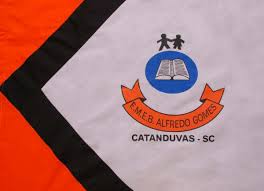 ESCOLA MUNICIPAL DE EDUCAÇÃO BÁSICA ALFREDO GOMES.DIRETORA: IVÂNIA NORAASSESSORA PEDAGÓGICA: SIMONE ANDRÉA CARL.ASSESSORA TÉCNICA ADM.: TANIA N. DE ÁVILA.PROFESSORA: BRUNA MAGNABOSCODISCIPLINA: EDUCAÇÃO FÍSICACATANDUVAS – SCANO 2020  - TURMA 3 ANO VESPERTINO